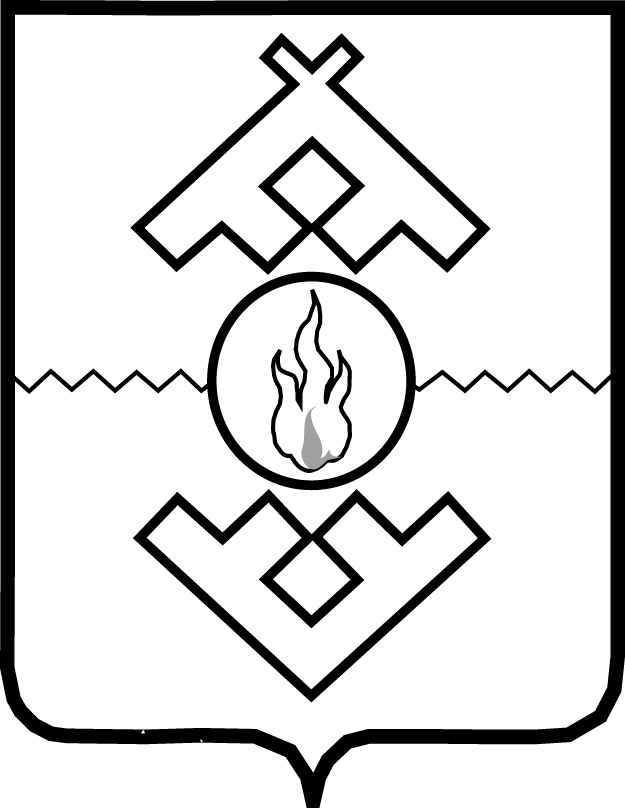 Департамент природных ресурсов, экологии и агропромышленного комплекса Ненецкого автономного округа ПРИКАЗот 18 марта 2015 г. № 3г. Нарьян-МарОб осуществлении Департаментом природных ресурсов, экологии и агропромышленного комплекса Ненецкого автономного округа ведомственного контроля в сфере закупок для обеспечения государственных нужд Ненецкого автономного округаВ соответствии с пунктом 6 Порядка осуществления ведомственного контроля в сфере закупок для обеспечения государственных нужд Ненецкого автономного округа, утвержденного постановлением Администрации Ненецкого автономного округа от 05.02.2014 № 35-п (далее – Порядок), ПРИКАЗЫВАЮ:1. Определить, что ведомственный контроль в сфере закупок для обеспечения государственных нужд Ненецкого автономного округа (далее – ведомственный контроль) в отношении заказчиков, подведомственных Департаменту природных ресурсов, экологии и агропромышленного комплекса Ненецкого автономного округа (далее – подведомственные заказчики), осуществляется не реже одного раза в год.2. Определить, что методами проведения ведомственного контроля являются проверки тематического и комплексного характера (далее соответственно – тематическая проверка, комплексная проверка).Комплексная проверка проводится в отношении одной или нескольких закупок, проведенных подведомственным заказчиком, по нескольким направлениям ведомственного контроля, указанным в пункте 4 Порядка.Тематическая проверка проводится в отношении одной или нескольких закупок, проведенных подведомственным заказчиком, по конкретному направлению ведомственного контроля, указанному в пункте 4 Порядка.3. Определить, что способами проведения ведомственного контроля являются сплошная и выборочная проверки.Сплошная проверка проводится в отношении всех закупок, проведенных подведомственным заказчиком, за определенный период времени.Выборочная проверка проводится в отношении одной или нескольких закупок, проведенных подведомственным заказчиком, за определенный период времени.4. Утвердить форму отчетности о проведенной процедуре контроля согласно Приложению.5. Признать утратившим силу приказ Управления агропромышленного комплекса и торговли Ненецкого автономного округа от 17.10.2014 № 22-од «О периодах, методах и способах осуществления ведомственного контроля Управлением агропромышленного комплекса и торговли Ненецкого автономного округа».6. Настоящий приказ вступает в силу со дня официального опубликования.Заместитель губернатора Ненецкого автономного округа –руководитель Департамента                                                                  О.О. БелакПриложениек приказу Департамента природных ресурсов, экологии и агропромышленного комплексаНенецкого автономного округаот 18.03.2015 № 3 ФОРМАотчетности о проведенной процедуре контроляОТЧЕТо проведенной Департаментом природных ресурсов, экологии и агропромышленного комплекса Ненецкого автономного округа процедуре ведомственного контроля_________В отношении:В отношении:(наименование, ИНН подведомственного заказчика)(наименование, ИНН подведомственного заказчика)(наименование, ИНН подведомственного заказчика)(наименование, ИНН подведомственного заказчика)(адрес подведомственного заказчика)(адрес подведомственного заказчика)(адрес подведомственного заказчика)(адрес подведомственного заказчика)(адрес подведомственного заказчика)(адрес подведомственного заказчика)проведена проверка.(плановая, внеплановая, выездная или документарная)(плановая, внеплановая, выездная или документарная)(плановая, внеплановая, выездная или документарная)(плановая, внеплановая, выездная или документарная)Сроки проведения проверки:Сроки проведения проверки:Сроки проведения проверки:Метод проведения контроля:Метод проведения контроля:Метод проведения контроля:Способ проведения контроля:Способ проведения контроля:Способ проведения контроля:Способ проведения контроля:Результаты проверки:Результаты проверки:Результаты проверки:Результаты проверки:Результаты проверки:Результаты проверки: